Part #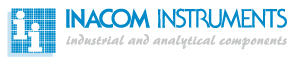 REL'DDescriptionTUBE075P2NC12-01B2-WAY NC PINCH VALVE01B075P2NC12-01BM2-WAY NC PINCH VALVE01B075P2NC12-01BQ2-WAY NC PINCH VALVE01B075P2NC12-01BQM2-WAY NC PINCH VALVE01B075P2NC12-01S2-WAY NC PINCH VALVE01S075P2NC12-01SM2-WAY NC PINCH VALVE01S075P2NC12-01SQ2-WAY NC PINCH VALVE01S075P2NC12-01SQM2-WAY NC PINCH VALVE01S075P2NC12-02B2-WAY NC PINCH VALVE02B075P2NC12-02BM2-WAY NC PINCH VALVE02B075P2NC12-02BQ2-WAY NC PINCH VALVE02B075P2NC12-02BQM2-WAY NC PINCH VALVE02B075P2NC12-02S2-WAY NC PINCH VALVE02S075P2NC12-02SM2-WAY NC PINCH VALVE02S075P2NC12-02SQ2-WAY NC PINCH VALVE02S075P2NC12-02SQM2-WAY NC PINCH VALVE02S075P2NC12-10S2-WAY NC PINCH VALVE10S075P2NC12-10SM2-WAY NC PINCH VALVE10S075P2NC12-10SQ2-WAY NC PINCH VALVE10S075P2NC12-10SQM2-WAY NC PINCH VALVE10S075P2NC12-23B2-WAY NC PINCH VALVE23B075P2NC12-23BM2-WAY NC PINCH VALVE23B075P2NC12-23BQ2-WAY NC PINCH VALVE23B075P2NC12-23BQM2-WAY NC PINCH VALVE23B075P2NC12-23S2-WAY NC PINCH VALVE23S075P2NC12-23SM2-WAY NC PINCH VALVE23S075P2NC12-23SQ2-WAY NC PINCH VALVE23S075P2NC12-23SQM2-WAY NC PINCH VALVE23S075P2NC12-50S2-WAY NC PINCH VALVE50S075P2NC12-50SM2-WAY NC PINCH VALVE50S075P2NC12-50SQ2-WAY NC PINCH VALVE50S075P2NC12-50SQM2-WAY NC PINCH VALVE50S075P2NC24-01B2-WAY NC PINCH VALVE01B075P2NC24-01BM2-WAY NC PINCH VALVE01B075P2NC24-01BQ2-WAY NC PINCH VALVE01B075P2NC24-01BQM2-WAY NC PINCH VALVE01B075P2NC24-01S2-WAY NC PINCH VALVE01S075P2NC24-01SM2-WAY NC PINCH VALVE01S075P2NC24-01SQ2-WAY NC PINCH VALVE01S075P2NC24-01SQM2-WAY NC PINCH VALVE01S075P2NC24-02B2-WAY NC PINCH VALVE02B075P2NC24-02BM2-WAY NC PINCH VALVE02B075P2NC24-02BQ2-WAY NC PINCH VALVE02B075P2NC24-02BQM2-WAY NC PINCH VALVE02B075P2NC24-02S2-WAY NC PINCH VALVE02S075P2NC24-02SM2-WAY NC PINCH VALVE02S075P2NC24-02SQ2-WAY NC PINCH VALVE02S075P2NC24-02SQM2-WAY NC PINCH VALVE02S075P2NC24-10S2-WAY NC PINCH VALVE10S075P2NC24-10SM2-WAY NC PINCH VALVE10S075P2NC24-10SQ2-WAY NC PINCH VALVE10S075P2NC24-10SQM2-WAY NC PINCH VALVE10S075P2NC24-23B2-WAY NC PINCH VALVE23B075P2NC24-23BM2-WAY NC PINCH VALVE23B075P2NC24-23BQ2-WAY NC PINCH VALVE23B075P2NC24-23BQM2-WAY NC PINCH VALVE23B075P2NC24-23S2-WAY NC PINCH VALVE23S075P2NC24-23SM2-WAY NC PINCH VALVE23S075P2NC24-23SQ2-WAY NC PINCH VALVE23S075P2NC24-23SQM2-WAY NC PINCH VALVE23S075P2NC24-50S2-WAY NC PINCH VALVE50S075P2NC24-50SM2-WAY NC PINCH VALVE50S075P2NC24-50SQ2-WAY NC PINCH VALVE50S075P2NC24-50SQM2-WAY NC PINCH VALVE50S075P2NO12-01B2-WAY NO PINCH VALVE01B075P2NO12-01BM2-WAY NO PINCH VALVE01B075P2NO12-01BQ2-WAY NO PINCH VALVE01B075P2NO12-01BQM2-WAY NO PINCH VALVE01B075P2NO12-01S2-WAY NO PINCH VALVE01S075P2NO12-01SM2-WAY NO PINCH VALVE01S075P2NO12-01SQ2-WAY NO PINCH VALVE01S075P2NO12-01SQM2-WAY NO PINCH VALVE01S075P2NO12-02B2-WAY NO PINCH VALVE02B075P2NO12-02BM2-WAY NO PINCH VALVE02B075P2NO12-02BQ2-WAY NO PINCH VALVE02B075P2NO12-02BQM2-WAY NO PINCH VALVE02B075P2NO12-02S2-WAY NO PINCH VALVE02S075P2NO12-02SM2-WAY NO PINCH VALVE02S075P2NO12-02SQ2-WAY NO PINCH VALVE02S075P2NO12-02SQM2-WAY NO PINCH VALVE02S075P2NO12-10S2-WAY NO PINCH VALVE10S075P2NO12-10SM2-WAY NO PINCH VALVE10S075P2NO12-10SQ2-WAY NO PINCH VALVE10S075P2NO12-10SQM2-WAY NO PINCH VALVE10S075P2NO12-23B2-WAY NO PINCH VALVE23B075P2NO12-23BM2-WAY NO PINCH VALVE23B075P2NO12-23BQ2-WAY NO PINCH VALVE23B075P2NO12-23BQM2-WAY NO PINCH VALVE23B075P2NO12-23S2-WAY NO PINCH VALVE23S075P2NO12-23SM2-WAY NO PINCH VALVE23S075P2NO12-23SQ2-WAY NO PINCH VALVE23S075P2NO12-23SQM2-WAY NO PINCH VALVE23S075P2NO12-50S2-WAY NO PINCH VALVE50S075P2NO12-50SM2-WAY NO PINCH VALVE50S075P2NO12-50SQ2-WAY NO PINCH VALVE50S075P2NO12-50SQM2-WAY NO PINCH VALVE50S075P2NO24-01B2-WAY NO PINCH VALVE01B075P2NO24-01BM2-WAY NO PINCH VALVE01B075P2NO24-01BQ2-WAY NO PINCH VALVE01B075P2NO24-01BQM2-WAY NO PINCH VALVE01B075P2NO24-01S2-WAY NO PINCH VALVE01S075P2NO24-01SM2-WAY NO PINCH VALVE01S075P2NO24-01SQ2-WAY NO PINCH VALVE01S075P2NO24-01SQM2-WAY NO PINCH VALVE01S075P2NO24-02B2-WAY NO PINCH VALVE02B075P2NO24-02BM2-WAY NO PINCH VALVE02B075P2NO24-02BQ2-WAY NO PINCH VALVE02B075P2NO24-02BQM2-WAY NO PINCH VALVE02B075P2NO24-02S2-WAY NO PINCH VALVE02S075P2NO24-02SM2-WAY NO PINCH VALVE02S075P2NO24-02SQ2-WAY NO PINCH VALVE02S075P2NO24-02SQM2-WAY NO PINCH VALVE02S075P2NO24-10S2-WAY NO PINCH VALVE10S075P2NO24-10SM2-WAY NO PINCH VALVE10S075P2NO24-10SQ2-WAY NO PINCH VALVE10S075P2NO24-10SQM2-WAY NO PINCH VALVE10S075P2NO24-23B2-WAY NO PINCH VALVE23S075P2NO24-23BM2-WAY NO PINCH VALVE23B075P2NO24-23BQ2-WAY NO PINCH VALVE23B075P2NO24-23BQM2-WAY NO PINCH VALVE23B075P2NO24-23S2-WAY NO PINCH VALVE23S075P2NO24-23SM2-WAY NO PINCH VALVE23S075P2NO24-23SQ2-WAY NO PINCH VALVE23S075P2NO24-23SQM2-WAY NO PINCH VALVE23S075P2NO24-50S2-WAY NO PINCH VALVE50S075P2NO24-50SM2-WAY NO PINCH VALVE50S075P2NO24-50SQ2-WAY NO PINCH VALVE50S075P2NO24-50SQM2-WAY NO PINCH VALVE50S075P3MP12-01B3-WAY PINCH VALVE01B075P3MP12-01BM3-WAY PINCH VALVE01B075P3MP12-01S3-WAY PINCH VALVE01S075P3MP12-01SM3-WAY PINCH VALVE01S075P3MP12-02B3-WAY PINCH VALVE02B075P3MP12-02BM3-WAY PINCH VALVE02B075P3MP12-02S3-WAY PINCH VALVE02S075P3MP12-02SM3-WAY PINCH VALVE02S075P3MP12-10S3-WAY PINCH VALVE10S075P3MP12-10SM3-WAY PINCH VALVE10S075P3MP12-23B3-WAY PINCH VALVE23B075P3MP12-23BM3-WAY PINCH VALVE23B075P3MP12-23S3-WAY PINCH VALVE23S075P3MP12-23SM3-WAY PINCH VALVE23S075P3MP12-50S3-WAY PINCH VALVE50S075P3MP12-50SM3-WAY PINCH VALVE50S075P3MP24-01B3-WAY PINCH VALVE01B075P3MP24-01BM3-WAY PINCH VALVE01B075P3MP24-01S3-WAY PINCH VALVE01S075P3MP24-01SM3-WAY PINCH VALVE01S075P3MP24-02B3-WAY PINCH VALVE02B075P3MP24-02BM3-WAY PINCH VALVE02B075P3MP24-02S3-WAY PINCH VALVE02S075P3MP24-02SM3-WAY PINCH VALVE02S075P3MP24-10S3-WAY PINCH VALVE10S075P3MP24-10SM3-WAY PINCH VALVE10S075P3MP24-23B3-WAY PINCH VALVE23B075P3MP24-23BM3-WAY PINCH VALVE23B075P3MP24-23S3-WAY PINCH VALVE23S075P3MP24-23SM3-WAY PINCH VALVE23S075P3MP24-50S3-WAY PINCH VALVE50S075P3MP24-50SM3-WAY PINCH VALVE50S100P2NC12-01B2-WAY NC PINCH VALVE01B100P2NC12-01BM2-WAY NC PINCH VALVE01B100P2NC12-01BQ2-WAY NC PINCH VALVE01B100P2NC12-01BQM2-WAY NC PINCH VALVE01B100P2NC12-01S2-WAY NC PINCH VALVE01S100P2NC12-01SM2-WAY NC PINCH VALVE01S100P2NC12-01SQ2-WAY NC PINCH VALVE01S100P2NC12-01SQM2-WAY NC PINCH VALVE01S100P2NC12-02B2-WAY NC PINCH VALVE02B100P2NC12-02BM2-WAY NC PINCH VALVE02B100P2NC12-02BQ2-WAY NC PINCH VALVE02B100P2NC12-02BQM2-WAY NC PINCH VALVE02B100P2NC12-02S2-WAY NC PINCH VALVE02S100P2NC12-02SM2-WAY NC PINCH VALVE02S100P2NC12-02SQ2-WAY NC PINCH VALVE02S100P2NC12-02SQM2-WAY NC PINCH VALVE02S100P2NC12-03B2-WAY NC PINCH VALVE03B100P2NC12-03BM2-WAY NC PINCH VALVE03B100P2NC12-03BQ2-WAY NC PINCH VALVE03B100P2NC12-03BQM2-WAY NC PINCH VALVE03B100P2NC12-03S2-WAY NC PINCH VALVE03S100P2NC12-03SM2-WAY NC PINCH VALVE03S100P2NC12-03SQ2-WAY NC PINCH VALVE03S100P2NC12-03SQM2-WAY NC PINCH VALVE03S100P2NC12-05B2-WAY NC PINCH VALVE05B100P2NC12-05BM2-WAY NC PINCH VALVE05B100P2NC12-05BQ2-WAY NC PINCH VALVE05B100P2NC12-05BQM2-WAY NC PINCH VALVE05B100P2NC12-05S2-WAY NC PINCH VALVE05S100P2NC12-05SM2-WAY NC PINCH VALVE05S100P2NC12-05SQ2-WAY NC PINCH VALVE05S100P2NC12-05SQM2-WAY NC PINCH VALVE05S100P2NC24-01B2-WAY NC PINCH VALVE01B100P2NC24-01BM2-WAY NC PINCH VALVE01B100P2NC24-01BQ2-WAY NC PINCH VALVE01B100P2NC24-01BQM2-WAY NC PINCH VALVE01B100P2NC24-01S2-WAY NC PINCH VALVE01S100P2NC24-01SM2-WAY NC PINCH VALVE01S100P2NC24-01SQ2-WAY NC PINCH VALVE01S100P2NC24-01SQM2-WAY NC PINCH VALVE01S100P2NC24-02B2-WAY NC PINCH VALVE02B100P2NC24-02BM2-WAY NC PINCH VALVE02B100P2NC24-02BQ2-WAY NC PINCH VALVE02B100P2NC24-02BQM2-WAY NC PINCH VALVE02B100P2NC24-02S2-WAY NC PINCH VALVE02S100P2NC24-02SM2-WAY NC PINCH VALVE02S100P2NC24-02SQ2-WAY NC PINCH VALVE02S100P2NC24-02SQM2-WAY NC PINCH VALVE02S100P2NC24-03B2-WAY NC PINCH VALVE03B100P2NC24-03BM2-WAY NC PINCH VALVE03B100P2NC24-03BQ2-WAY NC PINCH VALVE03B100P2NC24-03BQM2-WAY NC PINCH VALVE03B100P2NC24-03S2-WAY NC PINCH VALVE03S100P2NC24-03SM2-WAY NC PINCH VALVE03S100P2NC24-03SQ2-WAY NC PINCH VALVE03S100P2NC24-03SQM2-WAY NC PINCH VALVE03S100P2NC24-05B2-WAY NC PINCH VALVE05B100P2NC24-05BM2-WAY NC PINCH VALVE05B100P2NC24-05BQ2-WAY NC PINCH VALVE05B100P2NC24-05BQM2-WAY NC PINCH VALVE05B100P2NC24-05S2-WAY NC PINCH VALVE05S100P2NC24-05SM2-WAY NC PINCH VALVE05S100P2NC24-05SQ2-WAY NC PINCH VALVE05S100P2NC24-05SQM2-WAY NC PINCH VALVE05S100P2NO12-01B2-WAY NO PINCH VALVE01B100P2NO12-01BM2-WAY NO PINCH VALVE01B100P2NO12-01BQ2-WAY NO PINCH VALVE01B100P2NO12-01BQM2-WAY NO PINCH VALVE01B100P2NO12-01S2-WAY NO PINCH VALVE01S100P2NO12-01SM2-WAY NO PINCH VALVE01S100P2NO12-01SQ2-WAY NO PINCH VALVE01S100P2NO12-01SQM2-WAY NO PINCH VALVE01S100P2NO12-02B2-WAY NO PINCH VALVE02B100P2NO12-02BM2-WAY NO PINCH VALVE02B100P2NO12-02BQ2-WAY NO PINCH VALVE02B100P2NO12-02BQM2-WAY NO PINCH VALVE02B100P2NO12-02S2-WAY NO PINCH VALVE02S100P2NO12-02SM2-WAY NO PINCH VALVE02S100P2NO12-02SQ2-WAY NO PINCH VALVE02S100P2NO12-02SQM2-WAY NO PINCH VALVE02S100P2NO12-03B2-WAY NO PINCH VALVE03B100P2NO12-03BM2-WAY NO PINCH VALVE03B100P2NO12-03BQ2-WAY NO PINCH VALVE03B100P2NO12-03BQM2-WAY NO PINCH VALVE03B100P2NO12-03S2-WAY NO PINCH VALVE03S100P2NO12-03SM2-WAY NO PINCH VALVE03S100P2NO12-03SQ2-WAY NO PINCH VALVE03S100P2NO12-03SQM2-WAY NO PINCH VALVE03S100P2NO12-05B2-WAY NO PINCH VALVE05B100P2NO12-05BM2-WAY NO PINCH VALVE05B100P2NO12-05BQ2-WAY NO PINCH VALVE05B100P2NO12-05BQM2-WAY NO PINCH VALVE05B100P2NO12-05S2-WAY NO PINCH VALVE05S100P2NO12-05SM2-WAY NO PINCH VALVE05S100P2NO12-05SQ2-WAY NO PINCH VALVE05S100P2NO12-05SQM2-WAY NO PINCH VALVE05S100P2NO24-01B2-WAY NO PINCH VALVE01B100P2NO24-01BM2-WAY NO PINCH VALVE01B100P2NO24-01BQ2-WAY NO PINCH VALVE01B100P2NO24-01BQM2-WAY NO PINCH VALVE01B100P2NO24-01S2-WAY NO PINCH VALVE01S100P2NO24-01SM2-WAY NO PINCH VALVE01S100P2NO24-01SQ2-WAY NO PINCH VALVE01S100P2NO24-01SQM2-WAY NO PINCH VALVE01S100P2NO24-02B2-WAY NO PINCH VALVE02B100P2NO24-02BM2-WAY NO PINCH VALVE02B100P2NO24-02BQ2-WAY NO PINCH VALVE02B100P2NO24-02BQM2-WAY NO PINCH VALVE02B100P2NO24-02S2-WAY NO PINCH VALVE02S100P2NO24-02SM2-WAY NO PINCH VALVE02S100P2NO24-02SQ2-WAY NO PINCH VALVE02S100P2NO24-02SQM2-WAY NO PINCH VALVE02S100P2NO24-03B2-WAY NO PINCH VALVE03B100P2NO24-03BM2-WAY NO PINCH VALVE03B100P2NO24-03BQ2-WAY NO PINCH VALVE03B100P2NO24-03BQM2-WAY NO PINCH VALVE03B100P2NO24-03S2-WAY NO PINCH VALVE03S100P2NO24-03SM2-WAY NO PINCH VALVE03S100P2NO24-03SQ2-WAY NO PINCH VALVE03S100P2NO24-03SQM2-WAY NO PINCH VALVE03S100P2NO24-05B2-WAY NO PINCH VALVE05B100P2NO24-05BM2-WAY NO PINCH VALVE05B100P2NO24-05BQ2-WAY NO PINCH VALVE05B100P2NO24-05BQM2-WAY NO PINCH VALVE05B100P2NO24-05S2-WAY NO PINCH VALVE05S100P2NO24-05SM2-WAY NO PINCH VALVE05S100P2NO24-05SQ2-WAY NO PINCH VALVE05S100P2NO24-05SQM2-WAY NO PINCH VALVE05S100P3MP12-01B3-WAY PINCH VALVE01B100P3MP12-01BM3-WAY PINCH VALVE01B100P3MP12-01S3-WAY PINCH VALVE01S100P3MP12-01SM3-WAY PINCH VALVE01S100P3MP12-02B3-WAY PINCH VALVE02B100P3MP12-02BM3-WAY PINCH VALVE02B100P3MP12-02S3-WAY PINCH VALVE02S100P3MP12-02SM3-WAY PINCH VALVE02S100P3MP12-05B3-WAY PINCH VALVE05B100P3MP12-05BM3-WAY PINCH VALVE05B100P3MP12-05S3-WAY PINCH VALVE05S100P3MP12-05SM3-WAY PINCH VALVE05S100P3MP24-01B3-WAY PINCH VALVE01B100P3MP24-01BM3-WAY PINCH VALVE01B100P3MP24-01S3-WAY PINCH VALVE01S100P3MP24-01SM3-WAY PINCH VALVE01S100P3MP24-02B3-WAY PINCH VALVE02B100P3MP24-02BM3-WAY PINCH VALVE02B100P3MP24-02S3-WAY PINCH VALVE02S100P3MP24-02SM3-WAY PINCH VALVE02S100P3MP24-05B3-WAY PINCH VALVE05B100P3MP24-05BM3-WAY PINCH VALVE05B100P3MP24-05S3-WAY PINCH VALVE05S100P3MP24-05SM3-WAY PINCH VALVE05S100PD2NC12-01B2-WAY NC DUAL PINCH VALVE01B100PD2NC12-01BM2-WAY NC DUAL PINCH VALVE01B100PD2NC12-01S2-WAY NC DUAL PINCH VALVE01S100PD2NC12-01SM2-WAY NC DUAL PINCH VALVE01S100PD2NC12-02B2-WAY NC DUAL PINCH VALVE02B100PD2NC12-02BM2-WAY NC DUAL PINCH VALVE02B100PD2NC12-02S2-WAY NC DUAL PINCH VALVE02S100PD2NC12-02SM2-WAY NC DUAL PINCH VALVE02S100PD2NC24-01B2-WAY NC DUAL PINCH VALVE01B100PD2NC24-01BM2-WAY NC DUAL PINCH VALVE01B100PD2NC24-01S2-WAY NC DUAL PINCH VALVE01S100PD2NC24-01SM2-WAY NC DUAL PINCH VALVE01S100PD2NC24-02B2-WAY NC DUAL PINCH VALVE02B100PD2NC24-02BM2-WAY NC DUAL PINCH VALVE02B100PD2NC24-02S2-WAY NC DUAL PINCH VALVE02S100PD2NC24-02SM2-WAY NC DUAL PINCH VALVE02S100PD2NO12-01B2-WAY NC DUAL PINCH VALVE01B100PD2NO12-01BM2-WAY NC DUAL PINCH VALVE01B100PD2NO12-01S2-WAY NC DUAL PINCH VALVE01S100PD2NO12-01SM2-WAY NC DUAL PINCH VALVE01S100PD2NO12-02B2-WAY NC DUAL PINCH VALVE02B100PD2NO12-02BM2-WAY NC DUAL PINCH VALVE02B100PD2NO12-02S2-WAY NC DUAL PINCH VALVE02S100PD2NO12-02SM2-WAY NC DUAL PINCH VALVE02S100PD2NO24-01B2-WAY NC DUAL PINCH VALVE01B100PD2NO24-01BM2-WAY NC DUAL PINCH VALVE01B100PD2NO24-01S2-WAY NC DUAL PINCH VALVE01S100PD2NO24-01SM2-WAY NC DUAL PINCH VALVE01S100PD2NO24-02B2-WAY NC DUAL PINCH VALVE02B100PD2NO24-02BM2-WAY NC DUAL PINCH VALVE02B100PD2NO24-02S2-WAY NC DUAL PINCH VALVE02S100PD2NO24-02SM2-WAY NC DUAL PINCH VALVE02S100PD3MP12-01B3-WAY DUAL PINCH VALVE01B100PD3MP12-01BM3-WAY DUAL PINCH VALVE01B100PD3MP12-01S3-WAY DUAL PINCH VALVE01S100PD3MP12-01SM3-WAY DUAL PINCH VALVE01S100PD3MP12-02B3-WAY DUAL PINCH VALVE02B100PD3MP12-02BM3-WAY DUAL PINCH VALVE02B100PD3MP12-02S3-WAY DUAL PINCH VALVE02S100PD3MP12-02SM3-WAY DUAL PINCH VALVE02S100PD3MP24-01B3-WAY DUAL PINCH VALVE01B100PD3MP24-01BM3-WAY DUAL PINCH VALVE01B100PD3MP24-01S3-WAY DUAL PINCH VALVE01S100PD3MP24-01SM3-WAY DUAL PINCH VALVE01S100PD3MP24-02B3-WAY DUAL PINCH VALVE02B100PD3MP24-02BM3-WAY DUAL PINCH VALVE02B100PD3MP24-02S3-WAY DUAL PINCH VALVE02S100PD3MP24-02SM3-WAY DUAL PINCH VALVE02S108P4NO12-01B4-TUBE NO PINCH VALVE01B108P4NO24-01B4-TUBE NO PINCH VALVE01B108P6NO12-01B6-TUBE NO PINCH VALVE01B108P6NO24-01B6-TUBE NO PINCH VALVE01B108P8NO12-01B8-TUBE NO PINCH VALVE01B108P8NO24-01B8-TUBE NO PINCH VALVE01B